	Νέα Σμύρνη,   22-09-2015         αρ. πρωτ.:    11515          Προς: 1. Δημοτικά σχολεία                        Αρμοδιότητας                          Δ΄Δ/νσης Π.Ε Αθήνας                     2.  Δ/νσεις Α/θμιας                          Εκπ/σης όλης της                           Χώρας                                                                                              Κοιν. : Περιφερειακή Διεύθυνση                                                                                                           Π.Ε. &  Δ.Ε. Αττικής Αν.                                                                                                           Τσόχα 15-17ΑθήναΘΕΜΑ:	«Προκήρυξη πλήρωσης θέσης διευθυντή  για το 1ο Δ.Σ Ταύρου   της Δ΄ Διεύθυνσης  Πρωτοβάθμιας Εκπαίδευσης Αθήνας»ΠΡΟΚΗΡΥΞΗΟ  Διευθυντής Εκπαίδευσης Πρωτοβάθμιας Εκπαίδευσης   Δ΄ΑθήναςΈχοντας υπόψη:Τις διατάξεις του άρθρου 11 του Ν. 1566/1985 (Φ.Ε.Κ. 167, τ.Α’/30-9-1985) «Δομή και λειτουργία της πρωτοβάθμιας και δευτεροβάθμιας εκπαίδευσης και άλλες διατάξεις», όπως τροποποιήθηκε και ισχύει,Τις διατάξεις του αρ. 14, παρ. 29 του Ν. 2817/2000 «Εκπαίδευση των ατόμων με ειδικές εκπ/κες ανάγκες και άλλες διατάξεις» (Φ.Ε.Κ 78/τ. Α’/14-3-2000), όπως τροποποιήθηκε με το άρθρο 16 παρ.13 του Ν.3467/2006 (ΦΕΚ128/τ.Α΄/21-06-2006) με θέμα: «Επιλογή στελεχών πρωτοβάθμιας και δευτεροβάθμιας Εκπαίδευσης, ρύθμιση θεμάτων διοίκησης και εκπαίδευσης και άλλες διατάξεις»,Το Νόμο 2986/2002 (ΦΕΚ 24/τ.Α’/13-2-2002) «Οργάνωση των Περιφερειακών Υπηρεσιών της Πρωτοβάθμιας και Δευτεροβάθμιας Εκπ/σης κ.λ.π.»,Το Νόμο 4024/2011 (ΦΕΚ 226/τ.Α΄/27-10-2011) «Συνταξιοδοτικές ρυθμίσεις, ενιαίο μισθολόγιο-βαθμολόγιο, εργασιακή εφεδρεία και       άλλες διατάξεις εφαρμογής του μεσοπρόθεσμου πλαισίου δημοσιονομικής στρατηγικής 2012-2015», όπως τροποποιήθηκε και ισχύει, Το Ν. 3699/2008 (ΦΕΚ 199/Α/2-10-2008) «Ειδική αγωγή και εκπαίδευση ατόμων με αναπηρία ή με ειδικές εκπαιδευτικές ανάγκες», όπως τροποποιήθηκε και ισχύει,Το Ν. 4327/2015(ΦΕΚ 50/Α/14-05-2015) «Επείγοντα μέτρα για την Πρωτοβάθμια, Δευτεροβάθμια και Τριτοβάθμια Εκπαίδευση και άλλες διατάξεις»,Την υπ’ αριθμ. Φ.361.22/26/79840/Ε3/19-05-2015 Υπουργική Απόφαση (ΦΕΚ 915/τ.Β΄/20-05-2015) με θέμα: «Καθορισμός της διαδικασίας υποβολής αιτήσεων και επιλογής  διευθυντών  σχολικών Μονάδων και εργαστηριακών κέντρων»,Την αριθ. Φ.350.2/10/58898/Ε3/09-04-2015 Απόφαση του Υ.ΠΟ.ΠΑΙ.Θ., με την  οποία διορίσθηκαν οι Περιφερειακοί Διευθυντές Εκπαίδευσης,Την υπ’ αριθμ. Φ.361.22/27/80025/Ε3/19-05-2015 εγκύκλιο του Υ.ΠΟ.ΠΑΙ.Θ. με θέμα: «Διευκρινίσεις σχετικά με την επιλογή υποψηφίων Διευθυντών όλων των τύπων Σχολικών Μονάδων Πρωτοβάθμιας και Δευτεροβάθμιας Εκπαίδευσης»,Την υπ’ αριθμ. Φ.361.22/31/81732/Ε3/21-05-2015 εγκύκλιο του Υ.ΠΟ.ΠΑΙ.Θ. με θέμα: «Διευκρινίσεις σχετικά με την επιλογή υποψηφίων Διευθυντών όλων των τύπων Σχολικών Μονάδων Πρωτοβάθμιας και Δευτεροβάθμιας Εκπαίδευσης»,Την  υπ’ αριθμ. Φ.361.22/29/81443/Ε3/21-05-2015 εγκύκλιο του Υ.ΠΟ.ΠΑΙ.Θ. με θέμα: «Παράταση προθεσμίας υποβολής υποψηφιοτήτων για πλήρωση θέσεων Διευθυντών Σχολικών Μονάδων Πρωτοβάθμιας και Δευτεροβάθμιας Εκπαίδευσης»,Την υπ’ αριθμ. Φ.361.22/32/82432/Ε3/22-05-2015 εγκύκλιο του Υ.ΠΟ.ΠΑΙ.Θ. με θέμα: «Διευκρινίσεις σχετικά με την επιλογή υποψηφίων Διευθυντών όλων των τύπων Σχολικών Μονάδων Πρωτοβάθμιας και Δευτεροβάθμιας Εκπαίδευσης»,Την υπ’ αριθμ. Φ.361.22/33/83657/Ε3/26-05-2015 εγκύκλιο του Υ.ΠΟ.ΠΑΙ.Θ. με θέμα: «Διευκρινίσεις σχετικά με την επιλογή υποψηφίων Διευθυντών όλων των τύπων Σχολικών Μονάδων Πρωτοβάθμιας και Δευτεροβάθμιας Εκπαίδευσης-Χρονοδιάγραμμα διαδικασίας επιλογής Διευθυντών-Υποδιευθυντών Σχολικών Μονάδων Πρωτοβάθμιας Εκπαίδευσης»,Την υπ’ αριθμ. Φ.361.22/34/85013/Ε3/28-05-2015 εγκύκλιο του Υ.ΠΟ.ΠΑΙ.Θ. με θέμα: «Διευκρινίσεις σχετικά με την επιλογή υποψηφίων Διευθυντών όλων των τύπων Σχολικών Μονάδων Πρωτοβάθμιας και Δευτεροβάθμιας Εκπαίδευσης-Χρονοδιάγραμμα διαδικασίας επιλογής Διευθυντών-Υποδιευθυντών Σχολικών Μονάδων Δευτεροβάθμιας Εκπαίδευσης»,Την υπ’ αριθμ. Φ.361.22/39/87835/Ε3/03-06-2015 εγκύκλιο του Υ.ΠΟ.ΠΑΙ.Θ. με θέμα: «Διευκρινίσεις σχετικά με την επιλογή υποψηφίων Διευθυντών όλων των τύπων Σχολικών Μονάδων Πρωτοβάθμιας και Δευτεροβάθμιας Εκπαίδευσης»,Την υπ’ αριθμ. Φ.361.22/42/90656/Ε3/09-06-2015 εγκύκλιο του Υ.ΠΟ.ΠΑΙ.Θ. με θέμα: «Διευκρινίσεις σχετικά με την επιλογή υποψηφίων Διευθυντών όλων των τύπων Σχολικών Μονάδων Πρωτοβάθμιας και Δευτεροβάθμιας Εκπαίδευσης»,Την υπ’ αριθμ. Φ.361.22/43/93214/Ε3/12-06-2015 εγκύκλιο του Υ.ΠΟ.ΠΑΙ.Θ. με θέμα: «Διευκρινίσεις σχετικά με την επιλογή υποψηφίων Διευθυντών όλων των τύπων Σχολικών Μονάδων Πρωτοβάθμιας και Δευτεροβάθμιας Εκπαίδευσης»,Την υπ’ αριθμ. Φ.34.1/5605/ 20-5-2015    Προκήρυξη της Διεύθυνσης Πρωτοβάθμιας Εκπαίδευσης Δ΄Αθήνας Την υπ’ αριθμ.Φ.32/7470/17-06-2015 Απόφαση του Περιφερειακού Διευθυντή Πρωτοβάθμιας και Δευτεροβάθμιας Εκπαίδευσης Αττικής «Κύρωση πινάκων επιλογής υποψηφίων Διευθυντών Σχολικών Μονάδων της Διεύθυνσης Πρωτοβάθμιας Εκπαίδευσης Δ΄Αθήνας»,  Την υπ’ αρ. 4/18-06-2015 Πράξη του  Περιφερειακού Συμβουλίου Επιλογής Στελεχών  Εκπαίδευσης ΠΥΣΠΕ Δ΄Αθήνας  με την οποία προτείνεται η τοποθέτηση Διευθυντών Σχολικών Μονάδων της Διεύθυνσης Πρωτοβάθμιας Εκπαίδευσης Δ΄ΑθήναςΤην υπ’ αριθμ.Φ.32/8149/29-06-2015 Απόφαση του Περιφερειακού Διευθυντή Πρωτοβάθμιας και Δευτεροβάθμιας Εκπαίδευσης Αττικής για την προσωρινή τοποθέτηση στην αντίστοιχη θέση Διευθυντή του 1ου Δ.Σ Ταύρου και για το χρονικό διάστημα έως τριών μηνών, στο οποίο η θέση του Διευθυντή έμεινε κενή κατά την διαδικασία επιλογής Διευθυντών σχολικών μονάδωνΤην ανάγκη πλήρωσης της θέσης Διευθυντή στο Δ.Σ του 1ου Ταύρου.Π Ρ Ο Κ Η Ρ Υ Σ Σ Ε ΙΤην πλήρωση θέσης Διευθυντή Σχολικής Μονάδας Γενικής Αγωγής της  Δ΄ Π.Ε Αθήνας για το Δημοτικό Σχολείο του 1ου Ταύρου ΚΑΛΕΙΤους ενδιαφερόμενους εκπαιδευτικούς όλων των ειδικοτήτων των κλάδων που υπηρετούν στην  Πρωτοβάθμια Εκπαίδευση, που έχουν τα νόμιμα προσόντα και επιθυμούν να συμμετάσχουν στη διαδικασία επιλογής Διευθυντών, να υποβάλουν αίτηση που θα συνοδεύεται από τα απαραίτητα δικαιολογητικά, από την 22η Σεπτεμβρίου 2015 και εντός αποκλειστικής προθεσμίας τριών (3) ημερών, ήτοι την 24η Σεπτεμβρίου 2015.Οι αιτήσεις υποψηφιότητας για τοποθέτηση υποβάλλονται στη Διεύθυνση Εκπαίδευσης που ανήκει οργανικά ο υποψήφιος και συνοδεύονται από:Βιογραφικό σημείωμα. Αντίγραφα τίτλων σπουδών και μετεκπαίδευσης.Αποδεικτικά γνώσης ξένων γλωσσών. Πιστοποιητικό επιμόρφωσης στις Τ.Π.Ε.Αντίγραφα άλλων σχετικών τίτλων που τυχόν έχει αποκτήσει ο υποψήφιος.Βεβαιώσεις ή υπηρεσιακά έγγραφα που αφορούν στην υπηρεσιακή κατάσταση, στην καθοδηγητική και διοικητική εμπειρία καθώς και τη συμμετοχή σε υπηρεσιακά συμβούλια, τα οποία πρέπει να αναφέρουν χρόνο έναρξης και λήξης, κατά περίπτωση.Υπεύθυνη δήλωση του ν. 1599/1986 με την οποία βεβαιώνεται ότι α) ο εκπαιδευτικός δεν έχει καταδικαστεί τελεσίδικα για πειθαρχικό παράπτωμα με την ποινή της προσωρινής ή της οριστικής παύσης σύμφωνα με τα οριζόμενα στο άρθρο 109 του Υπαλληλικού Κώδικα (ν. 3528/2007 Α΄ 26) και β) δεν συντρέχουν τα κωλύματα διορισμού της παρ. 1 του άρθρου 8 του ίδιου κώδικα, σύμφωνα με τις διατάξεις της παρ. 6  του άρθρου 17 του ν. 4327/2015.  Δήλωση προτίμησης και σειρά προτίμησης Σχολικών  μονάδων όπου θέτει υποψηφιότητα ο εκπαιδευτικός.Οι ενδιαφερόμενοι εκπαιδευτικοί δύνανται να προσκομίσουν τα συνοδευτικά δικαιολογητικά  της αίτησης εντός προθεσμίας δύο (2) εργάσιμων ημερών από τη λήξη της προαναφερόμενης προθεσμίας (2η Σεπτεμβρίου 2015), ήτοι έως και την 28η Σεπτεμβρίου 2015.Μετά τη λήξη της προθεσμίας υποβολής των αιτήσεων δεν γίνεται δεκτή οποιαδήποτε μεταβολή στη δήλωση προτίμησης. Παρακαλούνται να λάβουν γνώση επί του περιεχομένου του παρόντος ενυπόγραφα όλοι οι εκπαιδευτικοί των σχολικών μονάδων.Ο  ΔΙΕΥΘΥΝΤΗΣ ΕΚΠΑΙΔΕΥΣΗΣ                                                                             ΕΥΣΤΡΑΤΙΟΣ Δ. ΧΑΤΖΗΔΗΜΗΤΡΙΟΥ 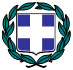      EΛΛΗΝΙΚΗ ΔΗΜΟΚΡΑΤΙΑΥΠΟΥΡΓΕΙΟ ΠΟΛΙΤΙΣΜΟΥ, ΠΑΙΔΕΙΑΣΚΑΙ ΘΡΗΣΚΕΥΜΑΤΩΝΠΕΡΙΦΕΡΕΙΑΚΗ Δ/ΝΣΗ Π.Ε. & Δ.Ε.ΑΤΤΙΚΗΣΔ΄Δ/ΝΣΗ ΠΡΩΤΟΒΑΘΜΙΑΣ ΕΚΠΑΙΔΕΥΣΗΣΑΘΗΝΩΝΤαχ. Δ/νση    : Λ.Συγγρού  165	            17121 Νέα ΣμύρνηΤηλ.               : 2131617421Πληροφορίες:  Παπαδοπούλου Ν.FAX	          : 2131617420e-mail            : mail@dipe-d-athin.att.sch.gr